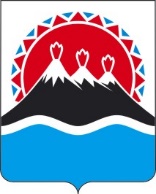 П О С Т А Н О В Л Е Н И ЕПРАВИТЕЛЬСТВАКАМЧАТСКОГО КРАЯг. Петропавловск-КамчатскийПРАВИТЕЛЬСТВО ПОСТАНОВЛЯЕТ:1. Внести в государственную программу Камчатского края «Содействие занятости населения Камчатского края», утвержденную постановлением Правительства Камчатского края от 11.11.2013 № 490-П, изменения согласно приложению к настоящему постановлению.2. Настоящее постановление вступает в силу после дня его официального опубликования.  Приложение к постановлению   Правительства Камчатского края                                                                        от ______________№ _______    Изменения в государственную программу Камчатского края «Содействие занятости населения Камчатского края», утвержденную постановлением Правительства Камчатского края от 11.11.2013 № 490-П (далее – Программа)1. Позицию «Объемы бюджетных ассигнований Программы» паспорта Программы изложить в следующей редакции: 2. Позицию «Объемы бюджетных ассигнований Подпрограммы 1» паспорта подпрограммы 1 «Активная политика занятости населения и социальная поддержка безработных граждан» изложить в следующей редакции:3. Позицию «Объемы бюджетных ассигнований Подпрограммы 4» паспорта Подпрограммы 4 «Обеспечение реализации Программы» изложить в следующей редакции:4. Позицию «Объемы бюджетных ассигнований Подпрограммы 5» паспорта Подпрограммы 5 «Безопасный труд в Камчатском крае» изложить в следующей редакции:5. Позицию «Объемы бюджетных ассигнований Подпрограммы 7» паспорта Подпрограммы 7 «Сопровождение при содействии занятости инвалидов, включая инвалидов молодого возраста» изложить в следующей редакции:6. В паспорте подпрограммы 9 «Поддержка рынка труда и занятости граждан в Камчатском крае»:1) позицию «Объемы бюджетных ассигнований Подпрограммы 9» изложить в следующей редакции:2) в пункте 2 позиции «Ожидаемые результаты реализации Подпрограммы 9» цифры «595» заменить цифрами «229».7. В графе 5 пункта 8.2 раздела 8 «Подпрограмма 9 «Поддержка рынка труда и занятости граждан в Камчатском крае» таблицы приложения 1 к Программе цифры «595» заменить цифрами «229».8. Приложение 5 к Программе изложить в следующей редакции:[Дата регистрации]№[Номер документа]О внесении изменений в государственную программу Камчатского края «Содействие занятости населения Камчатского края», утвержденную постановлением Правительства Камчатского края от 11.11.2013 № 490-П Председатель Правительства Камчатского края[горизонтальный штамп подписи 1]Е.А. Чекин«Объемы бюджетных ассигнований Программыобъем бюджетных ассигнований на реализацию Программы составляет 3 216 552,55587 тыс. рублей, в том числе за счет средств:   федерального бюджета (по согласованию) –1 160 835,20000 тыс. рублей, из них по годам:2021 год – 294 010,90000 тыс. рублей;2022 год – 335 678,90000 тыс. рублей;2023 год – 265 555,80000 тыс. рублей;2024 год – 265 589,60000 тыс. рублей;2025 год – 0,00000 тыс. рублей;краевого бюджета – 2 055 717,35587 тыс. рублей, из них по годам:  2021 год – 417 184,96719 тыс. рублей;2022 год – 388 001,60738 тыс. рублей;2023 год – 391 700,94700 тыс. рублей;2024 год – 392 479,24700 тыс. рублей;2025 год – 466 350,58730 тыс. рублей».«Объемы бюджетных ассигнований Подпрограммы 1объем бюджетных ассигнований на реализацию Подпрограммы 1 составляет 2 483 314,00446 тыс. рублей, в том числе за счет средств:   федерального бюджета (по согласованию) –                   805 160,40000 тыс. рублей, из них по годам:2021 год – 229 884,60000 тыс. рублей;2022 год – 191 758,60000 тыс. рублей;2023 год – 191 758,60000 тыс. рублей;2024 год – 191 758,60000 тыс. рублей;2025 год – 0,00000 тыс. рублей;  краевого бюджета – 1 678 153,60446 тыс. рублей, из них по годам: 2021 год – 339 304,58122 тыс. рублей;2022 год – 311 863,33516 тыс. рублей;2023 год – 316 670,54339 тыс. рублей;2024 год – 317 211,94339 тыс. рублей;2025 год – 393 103,20130 тыс. рублей».«Объемы бюджетных ассигнований Подпрограммы 4объем бюджетных ассигнований на реализацию Подпрограммы 4 за счет средств краевого бюджета составляет 347 430,38989 тыс. рублей, из них по годам:   2021 год – 71 009,45253 тыс. рублей;2022 год – 68 223,00236 тыс. рублей;2023 год – 68 423,24600 тыс. рублей;2024 год – 68 658,37100 тыс. рублей;2025 год – 71 116,31800 тыс. рублей».«Объемы бюджетных ассигнований Подпрограммы 5объем бюджетных ассигнований на реализацию Подпрограммы 5 за счет средств краевого бюджета составляет 8 590,00000 тыс. рублей, из них по годам:   2021 год – 2 190,00000 тыс. рублей;2022 год – 2 120,00000 тыс. рублей;2023 год – 2 140,00000 тыс. рублей;2024 год – 2 140,00000 тыс. рублей;2025 год – 0,00000 тыс. рублей».«Объемы бюджетных ассигнований Подпрограммы 7объем бюджетных ассигнований на реализацию Подпрограммы 7 за счет средств краевого бюджета составляет 4 823,42142 тыс. рублей, из них по годам:2021 год – 1 305,86502 тыс. рублей;2022 год – 836,36218 тыс. рублей;2023 год – 793,61761 тыс. рублей;2024 год – 793,61761 тыс. рублей;2025 год – 1 093,95900 тыс. рублей».«Объемы бюджетных ассигнований Подпрограммы 9объем бюджетных ассигнований на реализацию Подпрограммы 9 составляет:2022 год – 70 807,73400 тыс. рублей, в том числе за счет средств:   федерального бюджета (по согласованию) –                   70 099,60000 тыс. рублей; краевого бюджета – 708,13400 тыс. рублей»;